Shotley Bridge Primary School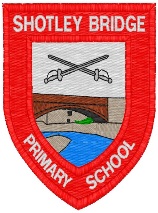 Benfieldside Road,   Shotley Bridge, County Durham. DH8 0SQ  (YR to Y2)  Snows Green Road, Shotley Bridge, County Durham. DH8 0ES  (Y3 to Y6)Telephone: 01207 260444E-mail: shotleybridgeprimary@durhamlearning.net Headteacher:  Mr M. C. Bell………………………………………………………………………………………………………………………………………….Dear ApplicantPost of SBPS class teacherThank you for your enquiry regarding the post of teacher at Shotley Bridge Primary School to start on the 1st September 2021.I have pleasure in enclosing a standard application form which I would ask you to complete and return to school by email to shotleybridgeprimary@durhamlearning.net or by post to our Snows Green Road site address by no later than 12:00 Noon on Friday 14th May 2021.Shortlisting will take place WB 17th May 2021. We intend to interview WB 24th May 2021.I have also enclosed the following information which I hope you will find helpful.· Job description· Person specification and criteria for selection· Safer Recruitment StatementIf you do apply, when making your application please do not write a covering letter. Do not write a letter of introduction etc… Please write a personal statement of no more than 1500 words in section B of the application form or as an attachment to section B. Please do not write additional words in section D, Additional Info. The selection panel will only read the 1500 word Personal Statement.I thank you for your interest in the post and wish you well should you decide to proceed with your application.Yours faithfullyMrs J DoranChair of GovernorsShotley Bridge Primary School